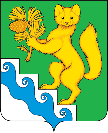 АДМИНИСТРАЦИЯ БОГУЧАНСКОГО РАЙОНАП О С Т А Н О В Л Е Н И Е20.05.2022                         с. Богучаны		                   № 407-пОб  утверждении «Положения о межведомственной комиссии по проведению мероприятий по осмотру зданий, сооружений и оценки их технического состояния и надлежащего технического обслуживания», состава комиссии на территории Богучанского района Красноярского краяВ соответствии с Градостроительным кодексом Российской Федерации от 29.12.2004 года № 190-ФЗ, с Федеральным законом от 30.12.2009 г. №384-ФЗ «Технический регламент о безопасности зданий и сооружений», с Федеральным законом от 06.10.2003 г. №131-ФЗ «Об общих принципах организации местного самоуправления в Российской Федерации», Решением Богучанского районного Совета депутатов от 21.04.2022 г. №22/1-169 «Об утверждении Порядка проведения осмотра зданий, сооружений в целях оценки их технического состояния и надлежащего технического обслуживания указанных объектов и выдачи рекомендаций о мерах по устранению выявленных нарушений на территории Богучанского района Красноярского края», Уставом Богучанского района Красноярского края ПОСТАНОВЛЯЮ:1. Утвердить Положение о Межведомственной комиссии по проведению мероприятий по осмотру зданий, сооружений и оценки их технического состояния и надлежащего технического обслуживания на территории Богучанского района Красноярского края (приложение № 1).2. Утвердить состав Межведомственной комиссии по проведению мероприятий по осмотру зданий, сооружений и оценки их технического состояния на территории Богучанского района Красноярского края (приложение № 2).3. Настоящее постановление опубликовать в «Официальном вестнике Богучанского района» и на официальном сайте муниципального образования Богучанский район в информационно-телекоммуникационной сети «Интернет».4. Контроль за исполнением настоящего постановления возложить на первого заместителя Главы Богучанского района Любима В.М.5. Постановление вступает в силу со дня, следующего за днем его опубликования.И.о. Главы Богучанского района		                В.М. ЛюбимПриложение № 1к  Постановлению администрации Богучанского района от  20.05.2022 № 406-пПОЛОЖЕНИЕ О МЕЖВЕДОМСТВЕННОЙ КОМИССИИ ПО ПРОВЕДЕНИЮ МЕРОПРИЯТИЙ ПО ОСМОТРУ ЗДАНИЙ, СООРУЖЕНИЙ И ОЦЕНКИ ИХ ТЕХНИЧЕСКОГО СОСТОЯНИЯ И НАДЛЕЖАЩЕГО ТЕХНИЧЕСКОГО ОБСЛУЖИВАНИЯ НА ТЕРРИТОРИИ БОГУЧАНСКОГО РАЙОНА КРАСНОЯРСКОГО КРАЯ1. ОБЩИЕ ПОЛОЖЕНИЯ1.1. Межведомственная комиссия по проведению мероприятий по осмотру зданий, сооружений и оценки их технического состояния и надлежащего технического обслуживания на территории Богучанского района Красноярского края (далее - комиссия) является коллегиальным органом, созданным для организации и проведения осмотра зданий, сооружений, расположенных на территории Богучанского района Красноярского края, в целях оценки их технического состояния и надлежащего технического обслуживания в соответствии с требованиями технических регламентов к конструктивным и другим характеристикам надежности и безопасности объектов, требованиям проектной документации указанных объектов (далее - осмотр зданий, сооружений).Комиссия проводит осмотр всех эксплуатируемых зданий и сооружений независимо от формы собственности, расположенных на территории Богучанского района Красноярского края, за исключением случаев, если при эксплуатации таких зданий, сооружений федеральными законами предусмотрено осуществление государственного контроля (надзора).1.2. Комиссия в своей деятельности руководствуется Конституцией Российской Федерации, федеральными законами, указами и распоряжениями Президента Российской Федерации, постановлениями и распоряжениями Правительства Российской Федерации, законами Красноярского края, нормативно-правовыми актами Богучанского района Красноярского края, а также настоящим Положением.1.3. Комиссия осуществляет деятельность с соблюдением положений Градостроительного кодекса Российской Федерации, Федерального закона от 30.12.2009 г. №384-ФЗ «Технический регламент о безопасности зданий и сооружений», Решения Богучанского районного Совета депутатов от 21.04.2022 г. №22/1-169 «Об утверждении Порядка проведения осмотра зданий, сооружений в целях оценки их технического состояния и надлежащего технического обслуживания указанных объектов и выдачи рекомендаций о мерах по устранению выявленных нарушений на территории Богучанского района Красноярского края», действующими строительными нормами и правилами, правилами и нормами технической эксплуатации зданий и сооружений.2. КОМПЕТЕНЦИЯ КОМИССИИ2.1. Комиссия в пределах полномочий осуществляет осмотр зданий, сооружений и оценку технического состояния и надлежащего технического обслуживания зданий, сооружений в соответствии с требованиями Технического регламента о безопасности зданий и сооружений.2.2. К компетенции комиссии относится: рассмотрение заявлений физических или юридических лиц о нарушении требований законодательства Российской Федерации к эксплуатации зданий, сооружений, о возникновении аварийных ситуаций в зданиях, сооружениях или возникновении угрозы разрушения зданий, сооружений, определение перечня дополнительных документов, определение состава привлекаемых экспертов, составление заключения об осмотре здания, сооружения.3. ПОРЯДОК РАБОТЫ КОМИССИИ3.1. Комиссия на основании заявления физического или юридического лица о нарушении требований законодательства Российской Федерации к эксплуатации зданий, сооружений, о возникновении аварийных ситуаций в зданиях, сооружениях или возникновении угрозы разрушения зданий, сооружений, осуществляет осмотр зданий, сооружений и оценку технического и надлежащего технического обслуживания зданий, сооружений в соответствии с требованиями Технического регламента о безопасности зданий и сооружений.4. ОРГАНИЗАЦИЯ И ПРОВЕДЕНИЕ ОСМОТРА ЗДАНИЙ, СООРУЖЕНИЙ4.1. Осмотр зданий, сооружений проводится при поступлении в Администрацию Богучанского района Красноярского края заявления физического или юридического лица о нарушении требований законодательства Российской Федерации к эксплуатации зданий, сооружений, о возникновении аварийных ситуаций в зданиях, сооружениях или возникновении угрозы разрушения зданий, сооружений.4.2. Собственник зданий, сооружений или лицо, которое владеет зданием, сооружением на ином законном основании (на праве аренды, хозяйственного ведения, оперативного управления и другое), в случае, если соответствующим договором, решением органа государственной власти или органа местного самоуправления установлена ответственность такого лица за эксплуатацию зданий, сооружений, либо привлекаемое собственником или таким лицом в целях обеспечения безопасной эксплуатации зданий, сооружений на основании договора физическое или юридическое лицо (далее - лицо, ответственное за эксплуатацию зданий, сооружений) уведомляются любым доступным способом уполномоченным органом о проведении осмотра зданий, сооружений не позднее чем за три рабочих дня до дня проведения осмотра здания, сооружения.Сведения о собственнике здания или сооружения предоставляются в рамках межведомственного взаимодействия государственными органами или подведомственными им организациями по запросу администрации Богучанского района Красноярского края в течение пяти рабочих дней со дня получения запроса.4.3. В случае поступления заявления о возникновении аварийных ситуаций в зданиях, сооружениях или возникновении угрозы разрушения зданий, сооружений заявитель и лицо, ответственное за эксплуатацию зданий, сооружений уведомляются администрацией Богучанского района Красноярского края о проведении осмотра зданий, сооружений незамедлительно в течение трех часов с момента регистрации заявления любым доступным способом.4.4. Осмотр зданий, сооружений и оценка технического состояния и надлежащего технического обслуживания зданий и сооружений возложена на Межведомственную комиссию по проведению мероприятий по осмотру зданий, сооружений и оценки их технического состояния и надлежащего технического обслуживания. Членам комиссии направляется письменное уведомление по электронной почте о предстоящем осмотре не позднее, чем за три рабочих дня до дня проведения осмотра.Межведомственная комиссия в случае необходимости вправе привлекать к осмотру зданий, сооружений представителей проектных и экспертных организаций.4.5. Комиссия осуществляет осмотр зданий, сооружений и оценку технического состояния и надлежащего технического обслуживания зданий, сооружений в соответствии с требованиями Технического регламента о безопасности зданий и сооружений.4.6. Мероприятия по осмотру зданий, сооружений включают в себя:- выезд на объект осмотра;- проведение визуального обследования конструкций (с фотофиксацией видимых дефектов), изучение сведений об осматриваемом объекте (время строительства, сроки эксплуатации), общей характеристики объемно-планировочного и конструктивного решений и систем инженерного оборудования, при необходимости производятся обмерочные работы, необходимые для оценки технического состояния и надлежащего технического обслуживания зданий, сооружений в соответствии с требованиями технических регламентов к конструктивным и другим характеристикам надежности и безопасности объектов, требованиями проектной документации осматриваемого объекта;- ознакомление с журналом эксплуатации здания, сооружения, в который вносятся сведения о датах и результатах проведенных осмотров, контрольных проверок и мониторинга оснований здания, сооружения, строительных конструкций, систем инженерно-технического обеспечения, их элементов, о выполненных работах по техническому обслуживанию здания, сооружения, о проведении текущего ремонта здания, сооружения, о датах и содержании выданных комиссией предписаний об устранении выявленных в процессе эксплуатации здания, сооружения нарушений, сведений об устранении этих нарушений. Обязанность по ведению журнала здания, сооружения возложена на собственника здания или лицо, ответственное за эксплуатацию здания, сооружения, если иное не предусмотрено федеральным законом;- ознакомление с проектной документацией здания, сооружения;- ознакомление с технической документацией на многоквартирный дом, включая инструкцию по эксплуатации многоквартирного дома;- иные мероприятия, необходимые для оценки технического состояния и надлежащего технического обслуживания здания, сооружения, соответствия требованиям технических регламентов к конструктивным и другим характеристикам надежности и безопасности объектов, требованиям проектной документации осматриваемого объекта;- составление заключения об осмотре здания;- выдача рекомендаций.5. ПРАВА И ОБЯЗАННОСТИ ЧЛЕНОВ КОМИССИИ,ПРОВОДЯЩИХ ОСМОТР ЗДАНИЙ И СООРУЖЕНИЙ5.1. При осуществлении осмотров зданий, сооружений члены комиссии имеют право:1) осматривать здания, сооружения и знакомиться с документами, связанными с целями, задачами и предметом осмотра;2) запрашивать и получать сведения и материалы об использовании и состоянии зданий и сооружений, необходимые для осуществления их осмотров и подготовки рекомендаций о мерах по устранению выявленных нарушений;3) обращаться в правоохранительные, контрольные, надзорные и иные органы за оказанием содействия в предотвращении и (или) пресечении действий, препятствующих осуществлению осмотров зданий, сооружений, а также в установлении лиц, виновных в нарушении требований законодательства Российской Федерации к эксплуатации зданий, сооружений, в том числе повлекших возникновение аварийных ситуаций в зданиях, сооружениях или возникновение угрозы разрушения зданий, сооружений;4) привлекать к осмотру зданий и сооружений экспертов и экспертные организации;5) обжаловать действия (бездействие) физических и юридических лиц, повлекшие за собой нарушение прав, а также препятствующие исполнению ими должностных обязанностей.5.2. Члены комиссии обязаны:1) выявлять нарушения требований законодательства Российской Федерации к эксплуатации зданий, сооружений, в том числе повлекшие возникновение аварийных ситуаций в зданиях, сооружениях или возникновение угрозы разрушения зданий, сооружений;2) принимать в пределах своих полномочий необходимые меры к устранению и недопущению нарушений требований законодательства Российской Федерации к эксплуатации зданий, сооружений, в том числе повлекшие возникновение аварийных ситуаций в зданиях, сооружениях или возникновение угрозы разрушения зданий, сооружений, в том числе проводить профилактическую работу по устранению обстоятельств, способствующих совершению таких нарушений;3) оперативно рассматривать поступившие обращения физических и юридических лиц, содержащие сведения о нарушениях требований законодательства Российской Федерации к эксплуатации зданий, сооружений, в том числе повлекших возникновение аварийных ситуаций в зданиях, сооружениях или возникновение угрозы разрушения зданий, сооружений;4) соблюдать законодательство при осуществлении мероприятий по осмотру зданий, сооружений;5) соблюдать сроки уведомления собственника здания, сооружения, лица, ответственного за эксплуатацию здания, сооружения, о проведении осмотров, сроки проведения осмотров;6) не препятствовать собственнику здания, сооружения, лицу, ответственному за эксплуатацию здания, их уполномоченным представителям присутствовать при проведении осмотра, давать разъяснения по вопросам, относящимся к объекту осмотра, и представлять таким лицам информацию и документы, относящиеся к объекту осмотра;7) составлять по результатам осмотров заключение осмотра и выдавать рекомендации об устранении выявленных нарушений с обязательным ознакомлением собственника здания, сооружения, лица, ответственного за эксплуатацию здания;8) доказывать обоснованность своих действий и решений при их обжаловании физическими и юридическими лицами;9) осуществлять мониторинг исполнения рекомендаций об устранении выявленных нарушений;10)  осуществлять запись о проведенных осмотрах в журнале учета осмотров.5.3. Члены комиссии несут персональную ответственность:1) за совершение неправомерных действий (бездействия), связанных с выполнением обязанностей, предусмотренных настоящим Порядком;2) за разглашение сведений, полученных в процессе осмотра, составляющих коммерческую и иную охраняемую законом тайну.5.4. Собственники зданий, сооружений (лица, которые владеют зданием, сооружением на ином законном основании) либо их уполномоченные представители, а также лица, ответственные за эксплуатацию зданий и сооружений, имеют право:1) присутствовать при проведении мероприятий по осмотру зданий, сооружений и давать объяснения по вопросам, относящимся к объекту осмотра;2) знакомиться с результатами осмотра и получать относящуюся к объекту осмотра информацию и документы;3) обжаловать действия (бездействие) должностных лиц и результаты осмотров.5.5. Лица, ответственные за эксплуатацию здания, сооружения, обязаны:1) вести журнал учета, в который вносятся сведения о датах и результатах проведенных осмотров, контрольных проверок и (или) мониторинга оснований здания, сооружения, строительных конструкций, сетей инженерно-технического обеспечения и систем инженерно-технического обеспечения, их элементов, о выполненных работах по техническому обслуживанию здания, сооружения, о проведении текущего ремонта здания, сооружения, о датах и содержании выданных органом, осуществляющим осмотр зданий, сооружений, предписаний об устранении выявленных в процессе эксплуатации здания, сооружения нарушений, сведения об устранении этих нарушений;2) извещать при эксплуатации здания, сооружения о каждом случае возникновения аварийных ситуаций в здании, сооружении:- органы государственного контроля (надзора) в случае, если за эксплуатацией здания, сооружения в соответствии с федеральными законами осуществляется государственный контроль (надзор);- органы местного самоуправления, за исключением случаев, указанных в абзаце 2 настоящего подпункта;- собственника здания, сооружения или лицо, владеющее зданием, сооружением на ином законном основании, в случае, если лицом, ответственным за эксплуатацию здания, сооружения, является привлеченное на основании договора физическое или юридическое лицо;3) в случае перемены лица, ответственного за эксплуатацию здания, сооружения, передать новому лицу, ответственному за эксплуатацию здания, сооружения, в течение 10 дней журнал учета, выданные органами, осуществляющими осмотр здания, сооружения, предписания об устранении выявленных в процессе эксплуатации здания, сооружения нарушений, акты проверки выполнения органами, осуществляющими осмотр здания, сооружения, указанных предписаний, рекомендации органа, осуществляющего осмотр здания, сооружения, направленные в соответствии с частью 11 статьи 55.24 Градостроительного кодекса Российской Федерации, иные документы, подтверждающие выполнение работ по техническому обслуживанию, эксплуатационному контролю, текущему ремонту здания, сооружения;4) обеспечивать доступ в осматриваемое здание, сооружение муниципальных служащих, уполномоченных на проведение осмотра зданий, сооружений.6. СОСТАВ КОМИССИИ6.1. В состав комиссии входят председатель комиссии, заместитель председателя комиссии, секретарь и члены комиссии.Председателем комиссии является первый заместитель Главы Богучанского района Красноярского края.6.2. Работа комиссии осуществляется путем личного участия ее членов в рассмотрении вопросов. В случае временного отсутствия председателя Комиссии, заместителя председателя Комиссии, секретаря Комиссии, членов Комиссии (отпуск, командировка, болезнь и т.д.) в состав Комиссии входят лица, временно замещающие их по должности.7. ОРГАНИЗАЦИЯ РАБОТЫ КОМИССИИ7.1. Работой комиссии руководит председатель, в период его отсутствия - заместитель председателя комиссии.7.2. Подготовку и проведение заседаний комиссии организует секретарь комиссии. Заседания Комиссии проводятся по мере необходимости.Срок проведения осмотра зданий, сооружений составляет не более 30 дней со дня регистрации заявления, а в случае поступления заявления о возникновении аварийных ситуаций в зданиях, сооружениях или возникновении угрозы разрушения зданий, сооружений - не более 24 часов с момента регистрации заявления.7.3. По результатам осмотра зданий, сооружений составляется заключение об осмотре здания, сооружений (далее - заключение).К заключению об осмотре прикладываются материалы фотофиксации осматриваемых зданий, сооружений и иные материалы в случае, если они оформлялись в ходе осмотра зданий, сооружений.7.4. По результатам проведения оценки технического состояния и надлежащего технического обслуживания зданий, сооружений комиссией принимается одно из следующих решений:- о соответствии технического состояния и технического обслуживания зданий, сооружений требованиям технических регламентов и проектной документации зданий, сооружений;- о несоответствии технического состояния и технического обслуживания зданий, сооружений требованиям технических регламентов и проектной документации зданий, сооружений.В случае выявления при проведении осмотра зданий, сооружений нарушений требований технических регламентов к конструктивным и другим характеристикам надежности и безопасности объектов, требований проектной документации указанных объектов в акте осмотра излагаются рекомендации о мерах по устранению выявленных нарушений.7.5. Заключение об осмотре подписывается председателем и членами комиссии, осуществившими проведение осмотра зданий, сооружений, а также экспертами, представителями экспертных и иных организаций в случае их привлечения к проведению осмотра зданий, сооружений, после чего заключение утверждается Главой администрации Богучанского района Красноярского края.7.6. Заключение об осмотре составляется в двух экземплярах, имеющих одинаковую силу:- один экземпляр в течение трех рабочих дней со дня его составления либо направляется Комиссией собственнику здания, сооружения и лицу, ответственному за эксплуатацию здания, сооружения, либо вручается указанным лицам под подпись, а в случае проведения осмотра здания, сооружения на основании заявления о возникновении аварийных ситуаций в зданиях, сооружениях или возникновении угрозы разрушения зданий, сооружений - вручаются под подпись собственнику здания, сооружения и лицу, ответственному за эксплуатацию здания, сооружения, в день составления заключения об осмотре здания, сооружения;- второй экземпляр хранится у секретаря комиссии в течение трех лет, после чего передается в Архив Богучанского района.7.7. В случае выявления при проведении осмотра зданий, сооружений нарушений требований технических регламентов к конструктивным и другим характеристикам надежности и безопасности объектов секретарь комиссии направляет копию заключения об осмотре в течение трех рабочих дней со дня утверждения в орган, должностному лицу, в компетенцию которых входит решение вопроса о привлечении к ответственности лица, совершившего такое нарушение.7.8. Сведения о проведенном осмотре зданий, сооружений вносятся в журнал учета осмотров зданий, сооружений, который ведется секретарем комиссии. Журнал учета, включает в себя порядковый номер и дату проведения осмотра, наименование объекта, наименование собственника объекта, место нахождения осматриваемого здания, сооружения, описание выявленных недостатков, дату и отметку в получении.7.9. Журнал учета осмотров зданий, сооружений должен быть прошит, пронумерован и удостоверен печатью Администрации.7.10. Осмотр зданий и сооружений комиссией не проводится, если при эксплуатации зданий, сооружений осуществляется государственный контроль (надзор) в соответствии с федеральными законами.В этом случае заявление о нарушении требований законодательства Российской Федерации к эксплуатации зданий, сооружений направляется в орган, осуществляющий в соответствии с федеральным законодательством государственный контроль (надзор) эксплуатации зданий, сооружений, в течение трех рабочих дней со дня регистрации заявления.Заявителю направляется письменное уведомление об отказе в проведении осмотра зданий, сооружений и о направлении заявления для рассмотрения в орган, осуществляющий в соответствии с федеральным законодательством государственный контроль (надзор) эксплуатации зданий, сооружений, в течение семи рабочих дней со дня регистрации заявления.В случае поступления заявления о возникновении аварийных ситуаций в зданиях, сооружениях или возникновении угрозы разрушения зданий, сооружений Администрация незамедлительно, в течение 24 часов с момента регистрации заявления, направляет заявление в орган, осуществляющий в соответствии с федеральным законодательством государственный контроль (надзор) эксплуатации зданий, сооружений.7.11. В то же время Администрация вне зависимости от наличия обстоятельств, перечисленных в пункте 7.10 настоящего Положения, незамедлительно, в течение 1 часа с момента регистрации заявления, передает необходимую информацию в Единую дежурно-диспетчерскую службу администрации Богучанского района.7.12. Прекращение деятельности комиссии осуществляется в установленном законом порядке.Приложение № 2к  Постановлению администрации Богучанского района от  20.05.2022 № 407-пСОСТАВМЕЖВЕДОМСТВЕННОЙ КОМИССИИ ПО ПРОВЕДЕНИЮ МЕРОПРИЯТИЙ ПО ОСМОТРУ ЗДАНИЙ, СООРУЖЕНИЙ И ОЦЕНКИ ИХ ТЕХНИЧЕСКОГО СОСТОЯНИЯ И НАДЛЕЖАЩЕГО ТЕХНИЧЕСКОГО ОБСЛУЖИВАНИЯ НА ТЕРРИТОРИИ БОГУЧАНСКОГО РАЙОНА КРАСНОЯРСКОГО КРАЯПриложение № 3к Постановлению администрации Богучанского района от  20.05.2022 № 407-пУТВЕРЖДАЮ                                                 Глава Богучанского района                                                 ____________/            /                                                 "__" _____________ 20__ г.                           ЗАКЛЮЧЕНИЕ N ________                       ОБ ОСМОТРЕ ЗДАНИЯ, СООРУЖЕНИЯ"__" _____________ 20__ г.                                       с. БогучаныНастоящее Заключение составлено___________________________________________________________________________   (Ф.И.О., должности членов Комиссии по оценке технического состояния___________________________________________________________________________   и надлежащего технического обслуживания зданий, сооружений, созданной___________________________________________________________________________               при участвующих в осмотре зданий, сооружений)_____________________________________________________________________________________________________________________________________________________,с участием экспертов, иных лиц___________________________________________________________________________                            (Ф.И.О., должность)На основании заявления___________________________________________________________________________                  (Ф.И.О. физ. лица, наименование юр. лица)проведен осмотр___________________________________________________________________________               (наименование здания, сооружения, его адрес)в присутствии:___________________________________________________________________________  (Ф.И.О. физического лица - собственника здания, сооружения, в отношении      которого проводится осмотр, лица, которое в силу закона, иного      правового акта или учредительного документа юридического лица - собственника здания, сооружения, в отношении которого проводится осмотр, уполномочено выступать от его имени, либо действующего в силу полномочий,                        основанных на доверенности)___________________________________________________________________________      (Ф.И.О. лица, ответственного за эксплуатацию здания, сооружения или лица, которое в силу закона, иного правового акта или учредительного     документа юридического лица уполномочено выступать от его имени,     либо действующего в силу полномочий, основанных на доверенности)При осмотре установлено:________________________________________________________________________________________________________________________________________________________________________________________________________________________________________________________________________________________________________________________________________________________________________________________________________________________________________________________________________________________________________________________________________________________________________________________________________________________  (подробное описание данных, характеризующих состояние объекта осмотра,        указание на требования законодательства, нарушение которых                         установлено при осмотре)Приложения к заключению:___________________________________________________________________________   (материалы фотофиксации, иные материалы, оформленные в ходе осмотра)Подписи должностных лиц, участвующих в осмотре:___________________________________________________________________________                       (подпись) (Ф.И.О., должность)___________________________________________________________________________                       (подпись) (Ф.И.О., должность)___________________________________________________________________________                       (подпись) (Ф.И.О., должность)___________________________________________________________________________                       (подпись) (Ф.И.О., должность)___________________________________________________________________________                       (подпись) (Ф.И.О., должность)Собственник  здания,  сооружения  копию  заключения  получил (заполняется вслучае вручения под подпись):"__" ___________ 20__ г. _______________ __________________________________        (дата)              (подпись)     (Ф.И.О. физ. лица, лица, которое                                           в силу закона, иного правового                                          акта или учредительного документа                                           юридического лица уполномочено                                            выступать от его имени, либо                                           действующего в силу полномочий,                                             основанных на доверенности)Лицо,  ответственное  за  эксплуатацию здания, сооружения, копию заключенияполучил (заполняется в случае вручения под подпись):"__" ___________ 20__ г. _______________ __________________________________        (дата)              (подпись)     (Ф.И.О. физ. лица, лица, которое                                           в силу закона, иного правового                                          акта или учредительного документа                                           юридического лица уполномочено                                            выступать от его имени, либо                                           действующего в силу полномочий,                                             основанных на доверенности)Любим В.М.--первый заместитель Главы Богучанского района, председатель комиссииБутурлакина О.В.--начальник отдела по архитектуре и градостроительству, главный архитектор, заместитель председателя комиссииУсольцева Л.Н.--главный специалист отдела по архитектуре и градостроительству, секретарь комиссииЧлены комиссии:Члены комиссии:Члены комиссии:Члены комиссии:Ерашева О.Б.-начальник управления муниципальной собственностью Богучанского районаначальник управления муниципальной собственностью Богучанского районаБаранова Н.В.Баранова Н.В.- начальник МКУ «Муниципальная служба заказчика»- начальник МКУ «Муниципальная служба заказчика»Стукалов Е.В.Степанов И.Л.-начальник ОНДР и ПР по Богучанскому району, майор внутренней службы- инженер по ИС и С Лесосибирского отделения Восточно-Сибирского филиала АО «Ростехинвентаризация» Федеральное БТИ- депутат Богучанского районного совета депутатов- представитель территориального отдела Управления Роспотребнадзора по Красноярскому краю в Богучанском районеПредставители ресурсоснабжающих организаций:- представитель ООО «Одиссей» (по согласованию)- представитель ПАО «Красноярскэнергосбыт» (по согласованию)- представитель ООО ЭСК «Энергия» (по согласованию)- представитель Филиала ПАО «Россети Сибири», ПО Восточные электрические сети (по согласованию)- представитель АО «КрасЭко» (по согласованию)начальник ОНДР и ПР по Богучанскому району, майор внутренней службы- инженер по ИС и С Лесосибирского отделения Восточно-Сибирского филиала АО «Ростехинвентаризация» Федеральное БТИ- депутат Богучанского районного совета депутатов- представитель территориального отдела Управления Роспотребнадзора по Красноярскому краю в Богучанском районеПредставители ресурсоснабжающих организаций:- представитель ООО «Одиссей» (по согласованию)- представитель ПАО «Красноярскэнергосбыт» (по согласованию)- представитель ООО ЭСК «Энергия» (по согласованию)- представитель Филиала ПАО «Россети Сибири», ПО Восточные электрические сети (по согласованию)- представитель АО «КрасЭко» (по согласованию)- представитель «Центр развития коммунального комплекса» (по согласованию)- представитель РЖД (по согласованию)- представитель главный инженер ООО «ТеплоСервис» (ООО «ЛесСервис») (по согласованию)- представитель АО «Красноярсккрайгаз», начальник котельной  (по согласованию)- представитель ГПКК «ЦРКК» (по согласованию) представитель «Центр развития коммунального комплекса» (по согласованию)- представитель РЖД (по согласованию)- представитель главный инженер ООО «ТеплоСервис» (ООО «ЛесСервис») (по согласованию)- представитель АО «Красноярсккрайгаз», начальник котельной  (по согласованию)- представитель ГПКК «ЦРКК» (по согласованию)